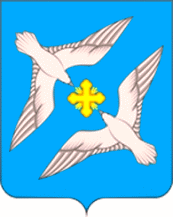 АДМИНИСТРАЦИЯМУНИЦИПАЛЬНОГО ОБРАЗОВАНИЯСЕЛЬСКОЕ ПОСЕЛЕНИЕ «УСПЕНСКОЕ»РЖЕВСКОГО РАЙОНА ТВЕРСКОЙ ОБЛАСТИПОСТАНОВЛЕНИЕ28.03.2022 г.                                                                                                     № 9/1О внесении изменений и дополнений в Постановление администрации муниципального образованиясельское поселение «Успенское» Ржевского районаТверской области от 28.12.2021 г. № 97 «Об утверждении муниципальной программы «Комплексное развитие территории муниципального образования сельское поселение «Успенское» Ржевского муниципального района Тверской области на 2022-2026 годы»» В соответствии с утвержденным решением Совета депутатов муниципального образования сельское поселение «Успенское» Ржевского района Тверской области от 22.03.2022 г. № 139  «О внесении изменений и дополнений в решение от 21 декабря 2021 года № 122 «О бюджете муниципального образования сельское поселение «Успенское» Ржевского муниципального района Тверской области на 2022 год и на плановый период 2023 и 2024 годов», администрация муниципального образования сельское поселение «Успенское» Ржевского района Тверской областиПОСТАНОВЛЯЕТ:        Внести следующие изменения в  муниципальную  программу  «Комплексное развитие территории муниципального образования сельское поселение «Успенское» Ржевского муниципального района Тверской области на 2022-2026 годы следующего содержания:    1. В разделе Паспорт муниципальной программы «Комплексное развитие территории муниципального образования сельское поселение «Успенское» Ржевского муниципального района Тверской области на 2022-2026 годы»  подраздела «Объёмы и источники финансирования программы по годам ее реализации в разрезе подпрограмм»:     а)  слова «Общий объём финансирования муниципальной программы на 2022-2026 годы – 51192,949 тыс. руб.» заменить словами «Общий объём финансирования муниципальной программы на 2022-2026 годы – 51794,085 тыс. руб.»;  б) слова «2022 г. – 10300,612 тыс. руб., в том числе:подпрограмма 1 – 65,0 тыс. руб.подпрограмма 2 – 1051,993 тыс. руб.подпрограмма 3 – 2298,920 тыс. руб.подпрограмма 4 – 3,51 тыс. руб.подпрограмма 5 – 0 тыс. руб.подпрограмма 6 – 4228,439 тыс. руб.подпрограмма 7 – 96,75 тыс. руб.обеспечивающая подпрограмма – 2556,000 тыс. руб.»;заменить словами: «2022 г. – 10901,748 тыс. руб., в том числе:подпрограмма 1 – 65,0 тыс. руб.подпрограмма 2 – 1051,993 тыс. руб.подпрограмма 3 – 2666,016 тыс. руб.подпрограмма 4 – 3,51 тыс. руб.подпрограмма 5 – 0 тыс. руб.подпрограмма 6 – 4462,479 тыс. руб.подпрограмма 7 – 96,750 тыс. руб.обеспечивающая подпрограмма – 2556,0 тыс. руб.».        2.  В главе 3 «Объем финансовых ресурсов, необходимый для реализации подпрограммы» подраздела III раздела III Подпрограммы 3 «Поддержка жилищно-коммунального хозяйства и благоустройства территории сельского поселения «Успенское»» слова: «составляет 10474,675 тыс. руб.» заменить на слова «составляет  10841,771 тыс. руб.», таблицу 3 изложить в новой редакции:Таблица 33. В главе 2 «Мероприятия подпрограммы» Подпрограммы 6 «Развитие и укрепление культурно-досуговой деятельности на территории сельского поселения «Успенское»» подраздела VI раздела III в решение задачи 2 «Укрепление материально-технической базы учреждений культуры» добавить следующее мероприятие:«в) расходы на обеспечение развития и укрепления материально-технической базы домов культуры в населенных пунктах с числом жителей до 50 человек».4. В главе 3 «Объем финансовых ресурсов, необходимых для реализации подпрограммы» подраздела VI раздела III Подпрограммы 6 «Развитие и укрепление культурно-досуговой деятельности на территории сельского поселения «Успенское»» слова: «составляет 21347,195 тыс. руб.» заменить на слова: «составляет 21581,235 тыс. руб.», таблицу 6 изложить в новой редакции:Таблица 65. Внести соответствующие изменения в приложение 1 к муниципальной программе «Комплексное развитие территории муниципального образования сельское поселение «Успенское» Ржевского муниципального района Тверской области на 2022-2026 годы».6. Данное постановление вступает в силу с момента подписания.7. Настоящее постановление обнародовать в установленном порядке.8. Контроль за исполнением настоящего постановления оставляю за собой. Глава сельского поселения «Успенское»Ржевского района Тверской области                                              А.В. СвятойГоды реализации муниципальной программыОбъем бюджетных ассигнований, выделенный на реализацию подпрограммы, тыс. руб.Объем бюджетных ассигнований, выделенный на реализацию подпрограммы, тыс. руб.Объем бюджетных ассигнований, выделенный на реализацию подпрограммы, тыс. руб.Итого, тыс. руб.Годы реализации муниципальной программыЗадача 1«Повышение качества коммунальных услуг и их экономическую доступность для населения»Задача 2 «Благоустройство территорий населенных пунктов»Задача 3 «Оказание услуг по муниципальному имуществу»Итого, тыс. руб.20221717,935810,081138,0002666,0162023449,410678,33080,0001207,7402024214,475670,53080,000965,0052025214,475670,53080,000965,0052026214,4754743,53080,0005038,005Всего тыс. руб.2810,7707573,001458,00010841,771Годы реализации муниципальной программыОбъем бюджетных ассигнований, выделенный на реализацию подпрограммы, тыс. руб.Объем бюджетных ассигнований, выделенный на реализацию подпрограммы, тыс. руб.Итого, тыс. руб.Годы реализации муниципальной программыЗадача 1 «Развитие и укрепление культурно-досуговой деятельности»Задача 2 «Укрепление материально-технической базы учреждений культуры»Итого, тыс. руб.20224228,439234,0404462,47920234228,43904228,43920244228,43904228,43920254228,43904228,43920264228,439205,0004433,439Всего тыс. руб.21142,195439,04021581,235